附件“双锤”牌热轧带肋钢筋新旧产品标牌及产品表面标识热轧带肋钢筋新产品标牌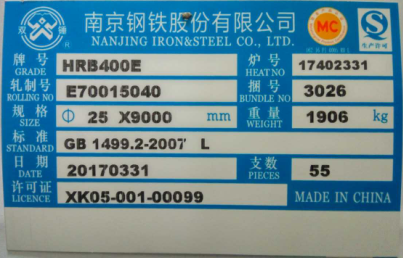 热轧带肋钢筋现产品标牌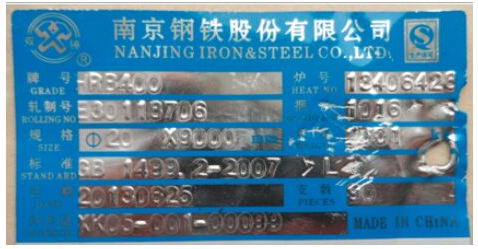 热轧带肋钢筋新产品表面标识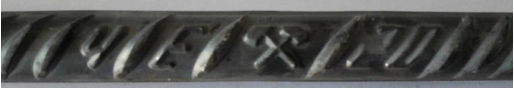 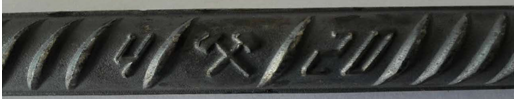 热轧带肋钢筋现产品表面标识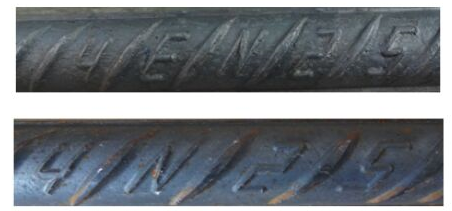 